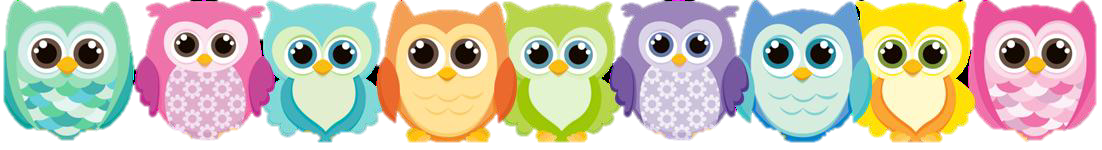 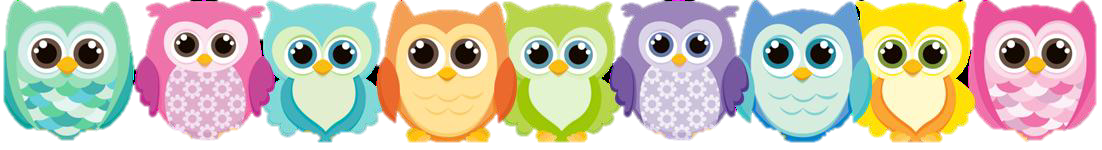 Mrs. Quinn- Second GradeClassroom Supply ListCrayola color pencilsCrayola crayonsGlue stick4 boxes Kleenex2 containers of disinfectant wipesEraser (other than one on pencils4 - #2 pencilsPencil SharpenerPlastic container for crayons, colored pencils, etc. One box of gallon storage bags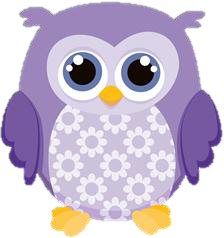 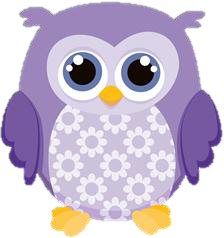 